Edmonton Hash House Harriers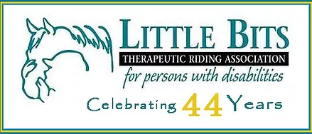 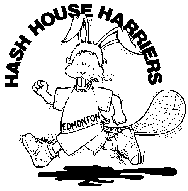 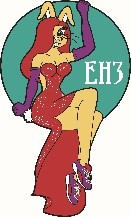 26th Annual RED DRESS RUN (2019)Donor Information FormHash Name:		Tax Receipt Requested       Yes		      NoIf you would like a tax receipt, please provide the following information:Proper Name:       	Address:       	Postal Code:       		Phone Number:      	You MUST complete this form to obtain a tax receipt for your donation – minimum $20If documentation of market value (i.e. receipt, store flyer, internet site) does not accompany the individual donations, the charity will not issue a tax receipt.Donations of services and other intangible items are not eligible for tax receipts. Gift certificates require proof of purchase. Donations of artwork and other handcrafted items require a proof of value certificate (such as an appraisal)Donations of dinners & special events require receipts for goods provided AFTER the event has been completed.  The charity will issue a tax receipt after you’ve hosted the event & they have received the proof of purchase for these items. Refer to Canada Revenue Agency for more informationhttp://www.cra-arc.gc.ca/chrts-gvng/dnrs/rcpts/dntn2-eng.html(For EH3 Donation Collector Use only)Description of Donated ItemProof of Value is Attached to this Form-Yes or NoMarket Value (For Charity Use Only)